Big Ideas 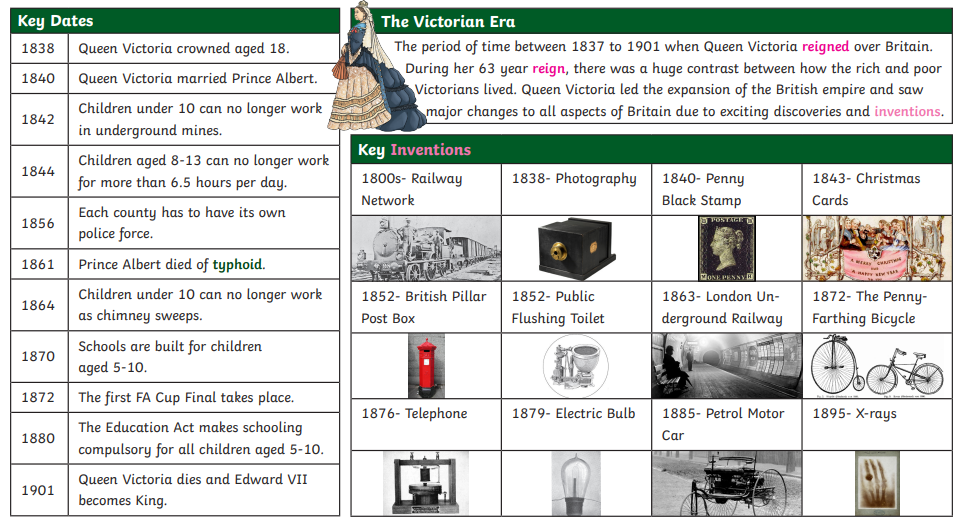 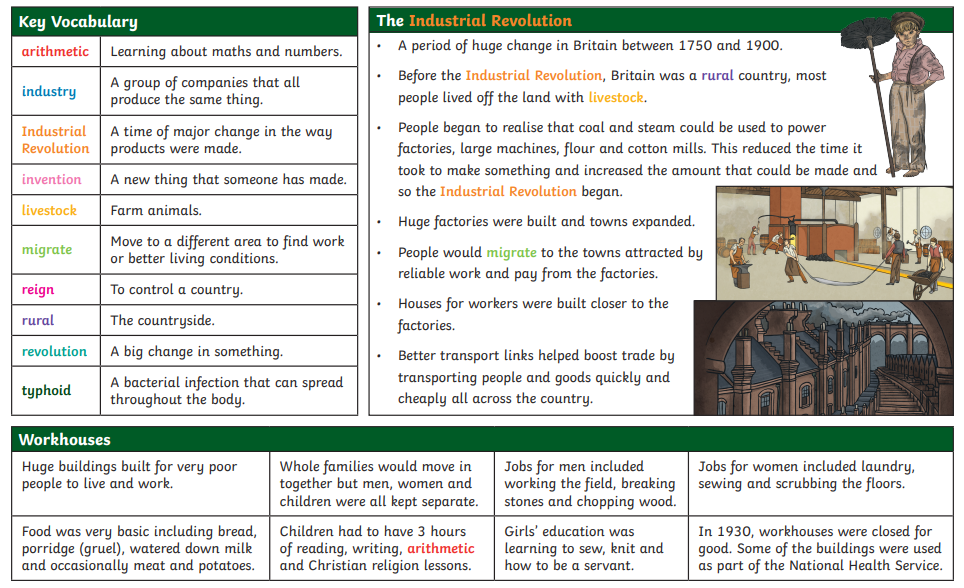 